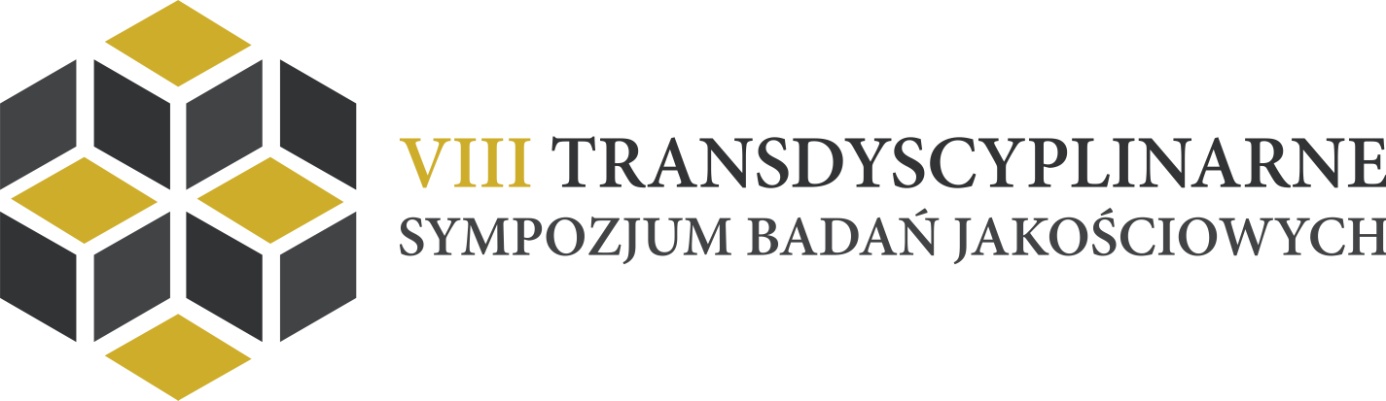 Prowadzący: Marianna OtmianowskaMuzeum Łazienki KrólewskieTytuł: Design thinking - kreatywny proces z Uniwersytetu Stanforda w KaliforniiPodczas warsztatów w interdyscyplinarnym zespole wspólnie przejdziemy przez proces design thinking, którego podstawowymi założeniami jest: empatia z użytkownikiem, szybkie działanie, testowanie i eksperymentowanie. Metoda, która została opracowana na początku lat dziewięćdziesiątych XX wieku początkowo służyła do projektowania produktów, wzornictwa i systemów teleinformatycznych. Obecnie dedykowana jest także w zakresie doradztwa strategicznego dla firm i instytucji służąc w obszarach m. in. sprawnej organizacji, zarządzania zmianą, budowania relacji, etc. Prowadząca ukończyła w 2016 roku kurs moderatora design thinking i z powodzeniem wykorzystuje tę metodę w codziennej pracy zarówno instytucjonalnej jak i akademickiej.